All types of window have locks available to enhance security.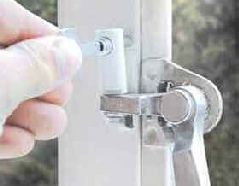 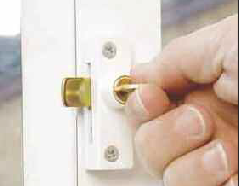 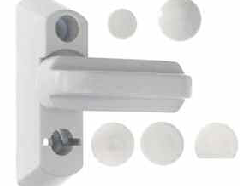 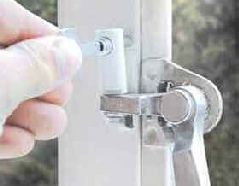 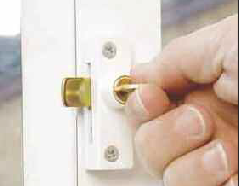 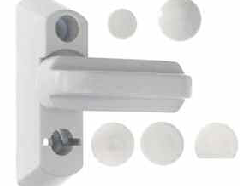 Metlock	Metal lock	Sash Jammer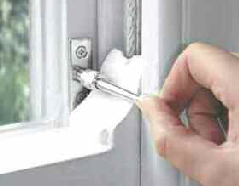 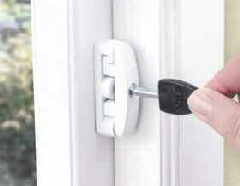 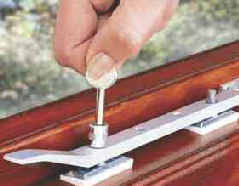 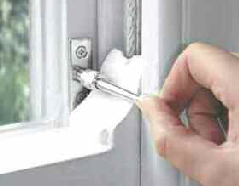 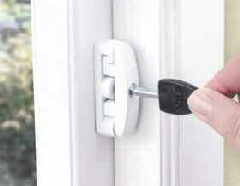 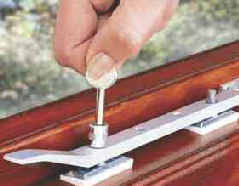 Sash lock	Swing lock	Stay lock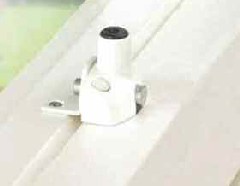 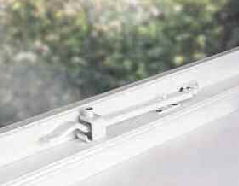 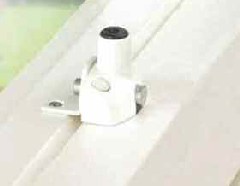 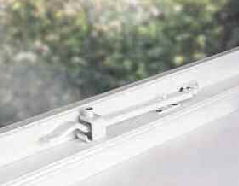 Window bolt	Transom lock	4